ОТДЕЛ ОБРАЗОВАНИЯ АДМИНИСТРАЦИИ ГОРОДА ЗЕИАМУРСКОЙ ОБЛАСТИ(ООА)ПРИКАЗ15.03.2018                                                                                               №  85 - одг. Зея			С целью формирования и закрепления навыков у детей и молодежи грамотного поведения в условиях пожара и других чрезвычайных ситуациях,  выявления и поддержки одаренных детей,  в соответствии с планом мероприятий отдела образования администрации города Зеи  с  06 февраля по 15 марта 2018 года проведён муниципальный этап XV Всероссийского конкурса детско-юношеского  творчества по пожарной безопасности «Неопалимая Купина» (далее - конкурс). На конкурс было представлено 100 работ из 10 образовательных учреждений: МДОАУ детский сад  №3, МДОАУ детский сад  №12, МДОАУ детский сад №15, МДОБУ детский сад №4, МДОАУ Центр развития ребёнка - детский сад №14, МДОБУ детский сад №19, МОБУ ЦО, МОБУ СОШ №4, МОБУ Лицей,  МБО ДО ДДТ «Ровесник» (справка прилагается).На основании решения жюри конкурсап р и к а з ы в а ю:	1. Наградить дипломом отдела  образования  администрации города Зеи победителей и призёров конкурсав номинации «Художественно-изобразительное творчество», возрастная категория «дошкольники и  школьники до 8 лет»:за 1 место –  Магрицкую Валерию, 6 лет, обучающуюся МДОАУ д/с № 3, «Огонь беспощаден», руководитель Колесниченко Светлана Викторовна, воспитатель МДОАУ д/с № 3;1 место – Угрюмову Марию, 7 лет, обучающуюся МОБУ СОШ № 4, «Поединок с огненным петухом»,  руководитель Кузнецова Наталья Владимировна, учитель начальных классов МОБУ СОШ № 4;2 место – Горшунову Алису, 6 лет, обучающуюся МДОБУ д/с № 4 комбинированного вида, «Береги все живое», руководитель Сугоняко Надежда Васильевна, воспитатель МДОБУ д/с № 4 комбинированного вида;3 место – Магрицкую Валерию, 6 лет, обучающуюся МДОАУ д/с № 3, «Стекло в лесу может наделать беду», руководитель Колесниченко Светлана Викторовна, воспитатель МДОАУ д/с № 3.возрастная категория «школьники  8-11 лет»:за 2 место – Дудникову Софью, 9 лет, обучающуюся МОБУ Лицей, «Пожарная безопасность», руководитель Дудникова Елена Станиславовна, учитель начальных классов МОБУ Лицей.возрастная категория «школьники  12-14 лет»:за 2 место – Алексееву Анну, 12 лет, обучающуюся МБО ДО ДДТ «Ровесник», «Нет пожарам!», руководитель Бородина Татьяна Вячеславовна, педагог дополнительного образования МБО ДО ДДТ «Ровесник».возрастная категория «школьники  15-18 лет»:за 1 место – Оленченко Дарью, 15 лет, обучающуюся МОБУ ЦО, «Пожар в лесу», руководитель Королева Елена Сергеевна, учитель технологии изобразительной деятельности МОБУ ЦО;2 место  – Оленченко Дарью, 15 лет, обучающуюся МОБУ ЦО, «Спасатели летят…», руководитель Королева Елена Сергеевна, учитель технологии, изобразительной деятельности МОБУ ЦО.2. Наградить дипломом отдела  образования  администрации города Зеи победителей и призёров конкурсав номинации «Декоративно-прикладное творчество», возрастная категория «дошкольники и  школьники до 8 лет»:за 1 место –Романенко Алину, 4 года, обучающуюся МДОБУ д/с № 19,  «Отважный пожарный», руководитель Филатова Наталья Геннадьевна, воспитатель МДОБУ д/с № 19;1 место – Дзюба Павла, 6 лет, обучающегося МДОАУ ЦРР д/с № 14, «Берегитесь птицы Жар»,  руководитель Нестерова Марина Викторовна, воспитатель МДОАУ ЦРР д/с № 14;2 место – Юнкову Василису, 5 лет, обучающуюся МДОАУ д/с № 15,  «01 спешит на помощь»,  руководитель Кургузова Анна Валерьевна, воспитатель МДОАУ д/с № 15;2 место –коллектив воспитанников группы «Одуванчики» МДОАУ д/с № 15, «Осторожно, пожар!», руководитель Ржеусская Анна Ивановна, воспитатель МДОАУ д/с № 15;3 место –коллектив группы «Васильки» МДОАУ д/с № 15, «Укрощенный огонь», руководители: Еровенко Галина Михайловна и Политыко Евгения Алексеевна, воспитатели МДОАУ д/с № 15;3 место – Пинегина Кирилла, 4 года, обучающегося МДОБУ д/с № 4 комбинированного вида, «Отважный пожарный», руководитель Логинова Ольга Владимировна, воспитатель МДОБУ д/с № 4 комбинированного вида;3 место – Кирееву Валерию, 6 лет, обучающуюся МДОАУ д/с № 3, «Спички детям не игрушки», руководитель Атоян Такуи Вигеновна, воспитатель МДОАУ д/с № 3;3 место – Пятакову Анжелику, 6 лет, обучающуюся  МДОАУ ЦРР д/с № 14, «Всех обязательно спасем», руководитель Рыбакольникова Валентина Григорьевна, воспитатель МДОАУ ЦРР д/с № 14.возрастная категория «школьники  8-11 лет»:за 1 место – Мозжухину Марию, 9 лет, обучающуюся МОБУ Лицей, «Спасатель леса», руководитель Шушвал Наталья Владимировна, учитель начальных классов МОБУ Лицей;2 место – Илюшкину Анастасию, 8 лет, обучающуюся МОАУ СОШ № 1, «Пожарный – профессия отважных»,  руководитель Саламаха Елена Николаевна, учитель начальных классов, МОАУ СОШ № 1;2 место – Гладушеву Анастасию, 9 лет, обучающуюся МОБУ СОШ № 4, «Огнетушитель», руководитель Платонова Галина Ефимовна, учитель начальных классов МОБУ СОШ № 4;3 место – Ржеусскую Ульяну, 9 лет, обучающуюся МОБУ Лицей, «Берегите лес», руководитель Шушвал Наталья Владимировна, учитель начальных классов МОБУ Лицей.3. Наградить благодарственными письмами отдела образования администрации города Зеи за выразительность и высокое мастерство исполнения следующих участников конкурса:- Алик Вячеслава, обучающегося МОБУ СОШ № 4 (руководитель Грибанова Татьяна Анатольевна, учитель начальных классов МОБУ СОШ № 4);- Снеткову Милану, обучающуюся МДОБУ д/с № 4 комбинированного вида (руководители: Поморцева Татьяна Яковлевна и Березина Наталия Николаевна, воспитатели МДОБУ д/с № 4 комбинированного вида);- Митченко Антонину, обучающуюся МДОБУ д/с № 19 общеразвивающего вида, руководитель Скалдуцкая Наталья Викторовна, воспитатель МДОБУ д/с № 19 общеразвивающего вида);- Белик Ксению, обучающуюся МДОАУ ЦРР д/с № 14.4. Объявить благодарность за подготовку победителей и призёров  муниципального этапа творческого конкурса «Неопалимая Купина»:- Атоян Такуи Вигеновне, воспитатель МДОАУ д/с № 3;- Колесниченко Светлане Викторовне, воспитателю МДОАУ д/с № 3;- Логиновой Ольге Владимировне, воспитателю МДОБУ д/с № 4 комбинированного вида;- Сугоняко Надежде Васильевне, воспитателю МДОБУ д/с № 4 комбинированного вида;- Нестеровой Марине Викторовне, воспитателю МДОАУ ЦРР д/с № 14;- Рыбакольниковой Валентине Григорьевне, воспитателю МДОАУ ЦРР д/с № 14;- Кургузовой Анне Валерьевне, воспитателю МДОАУ д/с № 15;- Еровенко Галине Михайловне, воспитателю МДОАУ д/с № 15;- Политыко Евгении Алексеевне, воспитателю МДОАУ д/с № 15;- Ржеусской Анне Ивановне, воспитателю МДОАУ д/с № 15;- Филатову Наталью Геннадьевну, воспитателя МДОБУ д/с № 19;- Саламаха Елене Николаевне, учителю начальных классов, МОАУ СОШ № 1;- Королевой Елене Сергеевне, учителю технологии, изобразительной деятельности МОБУ ЦО;- Дудниковой Елене Станиславовне, учителю начальных классов МОБУ Лицей;- Шушвал Наталье Владимировне, учителю начальных классов МОБУ Лицей;- Кузнецовой Наталье Владимировне, учителю начальных классов МОБУ СОШ № 4;- Платоновой Галине Ефимовне, учителю начальных классов МОБУ СОШ № 4;- Бородиной Татьяне Вячеславовне, педагогу дополнительного образования МБО ДО ДДТ «Ровесник»;5. Направить до 10.04.2018 работы обучающихся, награждённых дипломами на областной этап XV Всероссийского конкурса детско-юношеского  творчества по пожарной безопасности «Неопалимая Купина».6.  Рекомендовать руководителям образовательных организаций: - поощрить педагогов, подготовивших победителей и призёров   муниципального этапа XV Всероссийского конкурса детско-юношеского  творчества по пожарной безопасности «Неопалимая Купина».Начальник                                                                                    О.В.Максимишина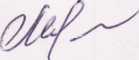 Приложение 1СПРАВКА по итогам муниципального этапа  XV Всероссийского конкурса детско-юношеского  творчества по пожарной безопасности«Неопалимая Купина». 14.03.2018 г.                                                                                                      г. Зея На основании положения регионального этапа XV Всероссийского конкурса детско-юношеского  творчества по пожарной безопасности «Неопалимая Купина» (далее Конкурс)  отделом  образования администрации г. Зеи был организован и проведен муниципальный этап Конкурса. Конкурс проводится в рамках Года культуры безопасности. Цель Конкурса:воспитание и формирование гражданской ответственности, осуществление противопожарной пропаганды и  привлечение учащихся  к участию во Всероссийском детско-юношеском общественном движении «Юный пожарный».Задачи конкурса:изучение правил пожарной безопасности и мер по защите от огня жизни и здоровья детей, привлечение их к предупреждению пожаров, обучение действиям в условиях пожара и других чрезвычайных ситуациях;активизация и поддержка творческой инициативы обучающихся, вовлечение их в творческую деятельность в области пожарной безопасности; развитие художественного самодеятельного мастерства и создание условий для творческой самореализации;консолидация преподавательского состава образовательных учреждений, творческой интеллигенции, родителей и общественности в работе по развитию творческой деятельности детей в области пожарной безопасности;профессиональная ориентация подростков, привитие интереса к профессии пожарного и спасателя;усиление противопожарной пропаганды и профилактика правонарушений несовершеннолетних в области пожарной безопасности.К участию в Конкурсе были приглашены обучающиеся и воспитанники общеобразовательных учреждений, учреждений дополнительного образования, детских домов, школ-интернатов, дошкольных и специальных учебных учреждений, учреждений начального и среднего профессионального образования независимо от их принадлежности и организационно-правовой формы. Состав конкурсной комиссии:Новосад Ольга Юрьевна, заведующий отделом МБУ «Краеведческий музей г. Зеи»;Ещенко Елена Нотовна, старший методист Муниципального казённого учреждения «Центр по обслуживанию бюджетных и автономных учреждений города Зеи»;Голубева Олеся Валерьевна, старший методист Муниципального казённого учреждения «Центр по обслуживанию бюджетных и автономных учреждений города Зеи».При оценивании конкурсных работ учитывались критерии регионального положения:творческий подход к выполнению работы;соответствие заявленной теме;новаторство и оригинальность;уровень мастерства, художественный вкус, техника исполнения;соответствие работы возрасту;эстетический вид (аккуратность и грамотность оформления).В конкурсе приняли участие около  120 человек из дошкольных и образовательных организаций города.По итогам Конкурса места распределились следующим образом:Номинация «изобразительное искусство», дошкольники:1 место – Магрицкая Валерия, 6 лет, МДОАУ д/с № 3, «Огонь беспощаден», руководитель Колесниченко Светлана Викторовна, воспитатель МДОАУ д/с № 3;2 место – Горшунова Алиса, 6 лет, МДОБУ д/с № 4 комбинированного вида, «Береги все живое», руководитель Сугоняко Надежда Васильевна, воспитатель МДОБУ д/с № 4 комбинированного вида;3 место – Магрицкая Валерия, 6 лет, МДОАУ д/с № 3, «Стекло в лесу может наделать беду», руководитель Колесниченко Светлана Викторовна, воспитатель МДОАУ д/с № 3.Номинация «изобразительное искусство», школьники:1 место – Угрюмова Мария, 7 лет, МОБУ СОШ № 4, «Поединок с огненным петухом»,  руководитель Кузнецова Наталья Владимировна, учитель начальных классов МОБУ СОШ № 4;1 место – Оленченко Дарья, 15 лет, МОБУ ЦО, «Пожар в лесу», руководитель Королева Елена Сергеевна, учитель технологии изобразительной деятельности МОБУ ЦО;2 место – Дудникова Софья, 9 лет, МОБУ Лицей, «Пожарная безопасность», руководитель Дудникова Елена Станиславовна, учитель начальных классов МОБУ Лицей;2 место – Алексеева Анна, 12 лет, МБО ДО ДДТ «Ровесник», «Нет пожарам!», руководитель Бородина Татьяна Вячеславовна, педагог дополнительного образования МБО ДО ДДТ «Ровесник»;2 место – Оленченко Дарья, 15 лет, МОБУ ЦО, «Спасатели летят…», руководитель Королева Елена Сергеевна, учитель технологии изобразительной деятельности МОБУ ЦО.Номинация «декоративно-прикладное творчество», дошкольники:1 место – Дзюба Павел, 6 лет, МДОАУ ЦРР д/с № 14, «Берегитесь птицы Жар»,  руководитель Нестерова Марина Викторовна, воспитатель МДОАУ ЦРР д/с № 14;1 место – Романенко Алина, 4 года, МДОБУ д/с № 19,  «Отважный пожарный», руководитель Филатова Наталья Геннадьевна, воспитатель МДОБУ д/с № 19;2 место – Юнкова Василиса, 5 лет, МДОАУ д/с № 15,  «01 спешит на помощь»,  руководитель Кургузова Анна Валерьевна, воспитатель МДОАУ д/с № 15;2 место – «Осторожно, пожар!», коллективная работа воспитанников группы «Одуванчики» МДОАУ д/с № 15, руководитель Ржеусская Анна Ивановна, воспитатель МДОАУ д/с № 15;3 место – «Укрощенный огонь», коллективная работа воспитанников группы «Васильки» МДОАУ д/с № 15, руководители: воспитатель МДОАУ д/с № 15 Еровенко Галина Михайловна и воспитатель МДОАУ д/с № 15 Политыко Евгения Алексеевна;3 место – Киреева Валерия, 6 лет, МДОАУ д/с № 3, «Спички детям не игрушки», руководитель Атоян Такуи Вигеновна, воспитатель МДОАУ д/с № 3;3 место – Пинегин Кирилл, 4 лет, МДОБУ д/с № 4 комбинированного вида, «Отважный пожарный», руководитель Логинова Ольга Владимировна, воспитатель МДОБУ д/с № 4 комбинированного вида;3 место – Пятакова Анжелика, 6 лет,  МДОАУ ЦРР д/с № 14, «Всех обязательно спасем», руководитель Рыбакольникова Валентина Григорьевна, воспитатель МДОАУ ЦРР д/с № 14. Номинация «декоративно-прикладное творчество», школьники:1 место – Мозжухина Мария, 9 лет, МОБУ Лицей, «Спасатель леса», руководитель Шушвал Наталья Владимировна, учитель начальных классов МОБУ Лицей;2 место – Илюшкина Анастасия, 8 лет, МОАУ СОШ № 1, «Пожарный – профессия отважных»,  руководитель Саламаха Елена Николаевна, учитель начальных классов, МОАУ СОШ № 1;2 место – Гладушева Анастасия, 9 лет, МОБУ СОШ № 4, «Огнетушитель», руководитель Платонова Галина Ефимовна, учитель начальных классов МОБУ СОШ № 4;3 место – Ржеусская Ульяна, 9 лет, МОБУ Лицей, «Берегите лес», руководитель Шушвал Наталья Владимировна, учитель начальных классов МОБУ Лицей.Конкурсной комиссией было принято решение наградить благодарственными письмами работы следующих участников Конкурса.- Алик Вячеслав, МОБУ СОШ № 4 (руководитель Грибанова Татьяна Анатольевна, учитель начальных классов МОБУ СОШ № 4);- Снеткова Милана, МДОБУ д/с № 4 комбинированного вида (руководители: Поморцева Татьяна Яковлевна и Березина Наталия Николаевна, воспитатели МДОБУ д/с № 4 комбинированного вида);- Митченко Антонина,  МДОБУ д/с № 19 общеразвивающего вида, руководитель Скалдуцкая Наталья Викторовна, воспитатель МДОБУ д/с № 19 общеразвивающего вида);- Белик Ксения, МДОАУ ЦРР д/с № 14.По итогам Конкурса победители и призёры конкурса награждаются дипломами Отдела образования администрации города Зеи. Работы победителей и призёров направлены для участия в региональном этапе XV Всероссийского конкурса детско-юношеского  творчества по пожарной безопасности «Неопалимая Купина».Рекомендации к участникам Конкурса:- обращать  внимание на требования к оформлению конкурсных работ;- проводить отбор конкурсных материалов и не предоставлять работы, которые были заявлены в прошлые годы;- избегать шаблонности и повторов в исполнении конкурсных работ;- - в этикетках и заявках указывать данные участников и руководителей полностью.Директор                                                                                             И.П. КоренекМБО ДО ДДТ «Ровесник»Исп.Кравцова Е. В.2 28 98Об итогах муниципального этапа   Всероссийского конкурса  «Неопалимая Купина»Учреждения Количество работ, представленных на конкурсМДОАУ д/с № 35МДОБУ д/с № 47МДОАУ д/с № 121МДОАУ ЦРР д/с № 1411МДОАУ д/с № 157МДОБУ д/с № 194МОБУ ЦО3МОБУ Лицей3МОБУ СОШ № 43МБО ДО ДДТ «Ровесник»2